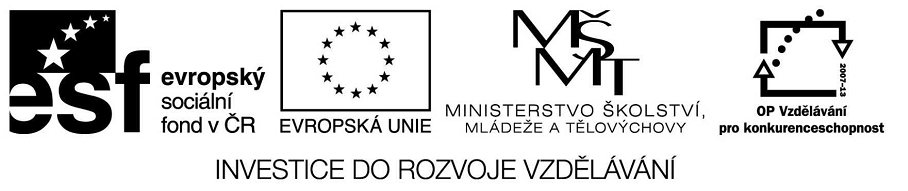 VY_32_INOVACE_23_20Základní vzdělávání – Jazyk a jazyková komunikace – Anglický jazykNázev materiálu – Where are you from ? Anotace – Žáci si procvičí svou schopnost jednoduchou větou popsat, odkud daná osoba                   pochází.Autor -  Mgr. Radek HulvaJazyk – angličtinaOčekávaný výstup – Žák využívá své znalosti a popisuje vzniklé situace na obrázcíchSpeciální vzdělávací potřeby - žádnéKlíčová slova – Where,flagsDruh učebního materiálu – pracovní listDruh interaktivity - aktivitaCílová skupina - žákStupeň a typ vzdělávání – základní vzdělávání – druhý stupeň Typická věková skupina – 11 - 12 letCelková velikost -  41 kBWhere are you from ?Answer  these questions .Where is Peter  from ?………………………………………………………….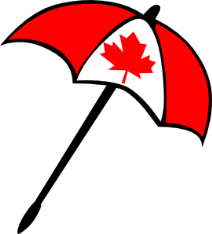 Where are Tom and Hannah from?…………………………………………………………………………….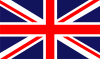 Where is Jerry from?………………………………………………………………….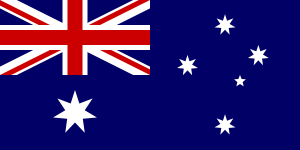 Where is Tom from ?………………………………………………..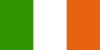 5 ) Where are you from? Draw your national flag.                     …………………………………………………………………………………………………….Všechny uvedené obrázky [cit. 2012-10-03]. Dostupné pod licencí Public domain na WWW<http://www.clker.com/clipart-6483.html><http://www.clker.com/clipart-6488.html><http://www.clker.com/clipart-6489.html><http://www.clker.com/clipart-6491.html>